Inschrijfstrook Kinderdorp Doornenburg 2019Naam:			.............................................Geboortedatum:	.............................................Straat + huisnummer:	.............................................Woonplaats:		.............................................Zwemdiploma’s:	 A	 B    	 CTel. (ouders/verzorgers) 1: .........................................Tel. (ouders/verzorgers) 2: .........................................Tel. (noodnummer) 3:	............................................Bijzonderheden 		(allergieën etc.): 		............................................Met het inschrijven van een kind geeft u toestemming dat er mogelijk beeldmateriaal van de kinderen gebruikt wordt voor social media van Stikido. Mocht u hier bezwaar tegen hebben dan kunt u contact opnemen met een van de bestuursleden van Stikido.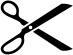 -------------------------------------------------------------------------------------------------------------------------------------------Inschrijfstrook Kinderdorp Doornenburg 2019Naam:			.............................................Geboortedatum:	.............................................Straat + huisnummer:	.............................................Woonplaats:		.............................................Zwemdiploma’s:	 A	 B    	 CTel. (ouders/verzorgers) 1: .........................................Tel. (ouders/verzorgers) 2: .........................................Tel. (noodnummer) 3:	............................................Bijzonderheden 		(allergieën etc.): 		............................................Met het inschrijven van een kind geeft u toestemming dat er mogelijk beeldmateriaal van de kinderen gebruikt wordt voor social media van Stikido. Mocht u hier bezwaar tegen hebben dan kunt u contact opnemen met een van de bestuursleden van Stikido.-------------------------------------------------------------------------------------------------------------------------------------------Inschrijfstrook Kinderdorp Doornenburg 2019Naam:			.............................................Geboortedatum:	.............................................Straat + huisnummer:	.............................................Woonplaats:		.............................................Zwemdiploma’s:	 A	 B    	 CTel. (ouders/verzorgers) 1: .........................................Tel. (ouders/verzorgers) 2: .........................................Tel. (noodnummer) 3:	............................................Bijzonderheden 		(allergieën etc.): 		............................................Met het inschrijven van een kind geeft u toestemming dat er mogelijk beeldmateriaal van de kinderen gebruikt wordt voor social media van Stikido. Mocht u hier bezwaar tegen hebben dan kunt u contact opnemen met een van de bestuursleden van Stikido.